Supplementary Table 1: Patient characteristics (N=78).AR: Acquired resistance; ECOG: Eastern Cooperative Oncology Group; PD-L1: Programmed death ligand 1; PR: Partial response; SD: Stable disease; TMB: Tumor mutation burden.Supplementary Table 2: Univariable and multivariable analyses of clinical parameters on OS.*Represents reference. CI: Confidence interval; ECOG PS: Eastern Cooperative Oncology Group performance status; HR: Hazard ratio; I  A: Immune checkpoint inhibitors plus antiangiogenetic treatment; I-alone: Immune checkpoint inhibitors alone; I  C: Immune checkpoint inhibitors plus chemotherapy; OS: Overall survival; PD-L1: Programmed death ligand 1; PR: Partial response; SD: Stable disease; SOC: Standard of Care; TMB: Tumor mutation burden.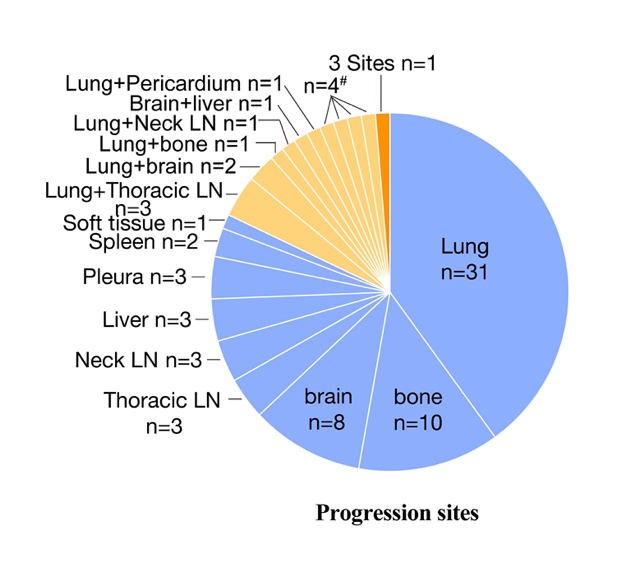 Supplementary Figure 1: Progression patterns and sites of AR. #represents 4 patients with 2 sites progression (Liver + Bone, Adrenal gland + Bone, Brain + soft tissue, and Brain +Bone). Pie chart showing number of patients with one site (blue), two sites (yellow), or three or more sites (orange) of PD. AR: Acquired resistance; LN: Lymph node; PD: Progressive disease.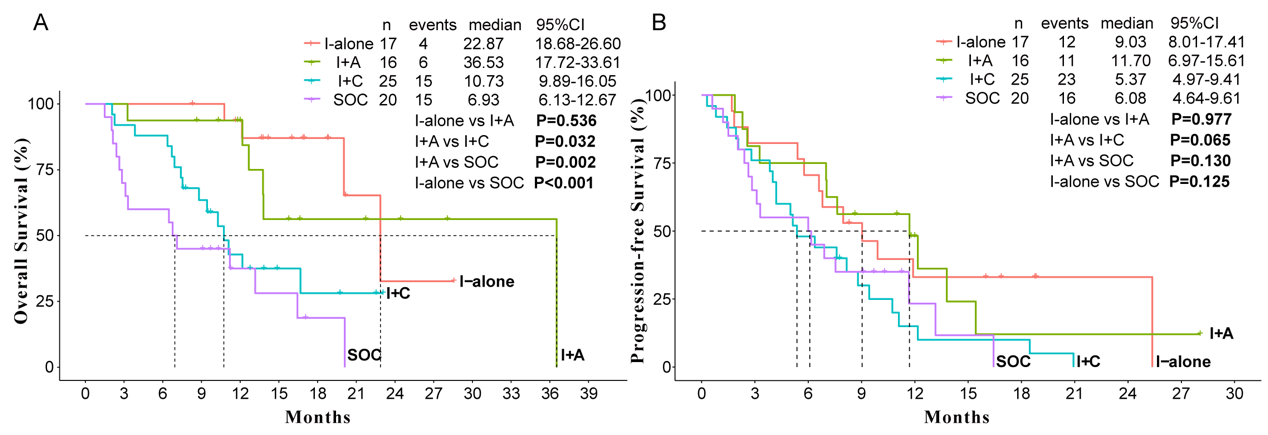 Supplementary Figure 2: Kaplan–Meier curves of the OS and PFS of all eligible patients (N  78). (A) the OS and (B) PFS. I  A: Immune checkpoint inhibitors plus antiangiogenetic treatment; I-alone: Immune checkpoint inhibitors alone; I  C: Immune checkpoint inhibitors plus chemotherapy; CI: Confidence interval; OS: Overall survival; PFS: Progression-free survival; SOC: Standard of Care.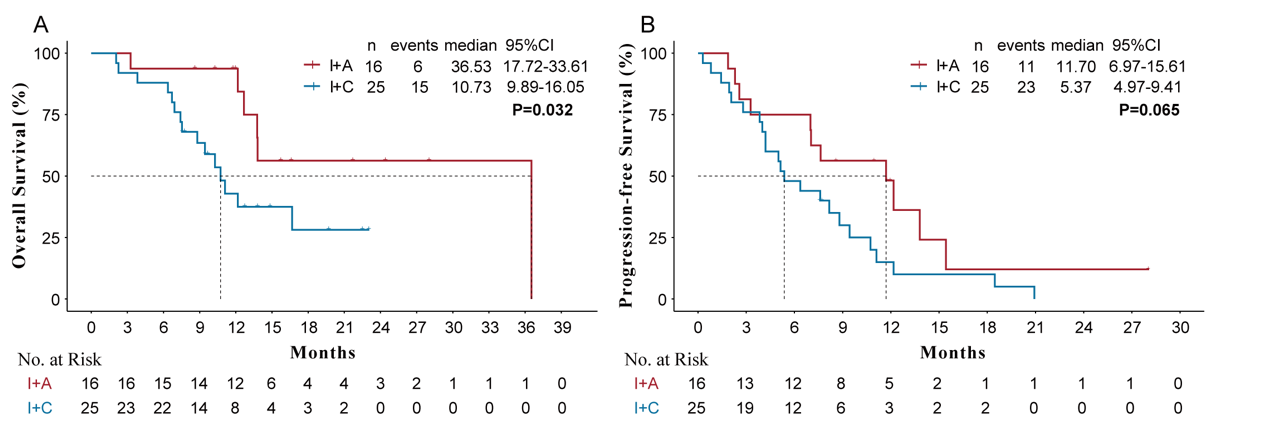 Supplementary Figure 3: Kaplan–Meier curves of the OS and PFS of patients receiving I  A and I  C treatment. (A) OS, and (B) PFS. CI: Confidence interval; I  A: Immune checkpoint inhibitors plus antiangiogenetic treatment; I  C: Immune checkpoint inhibitors plus chemotherapy; OS: Overall survival; PFS: Progression-free survival.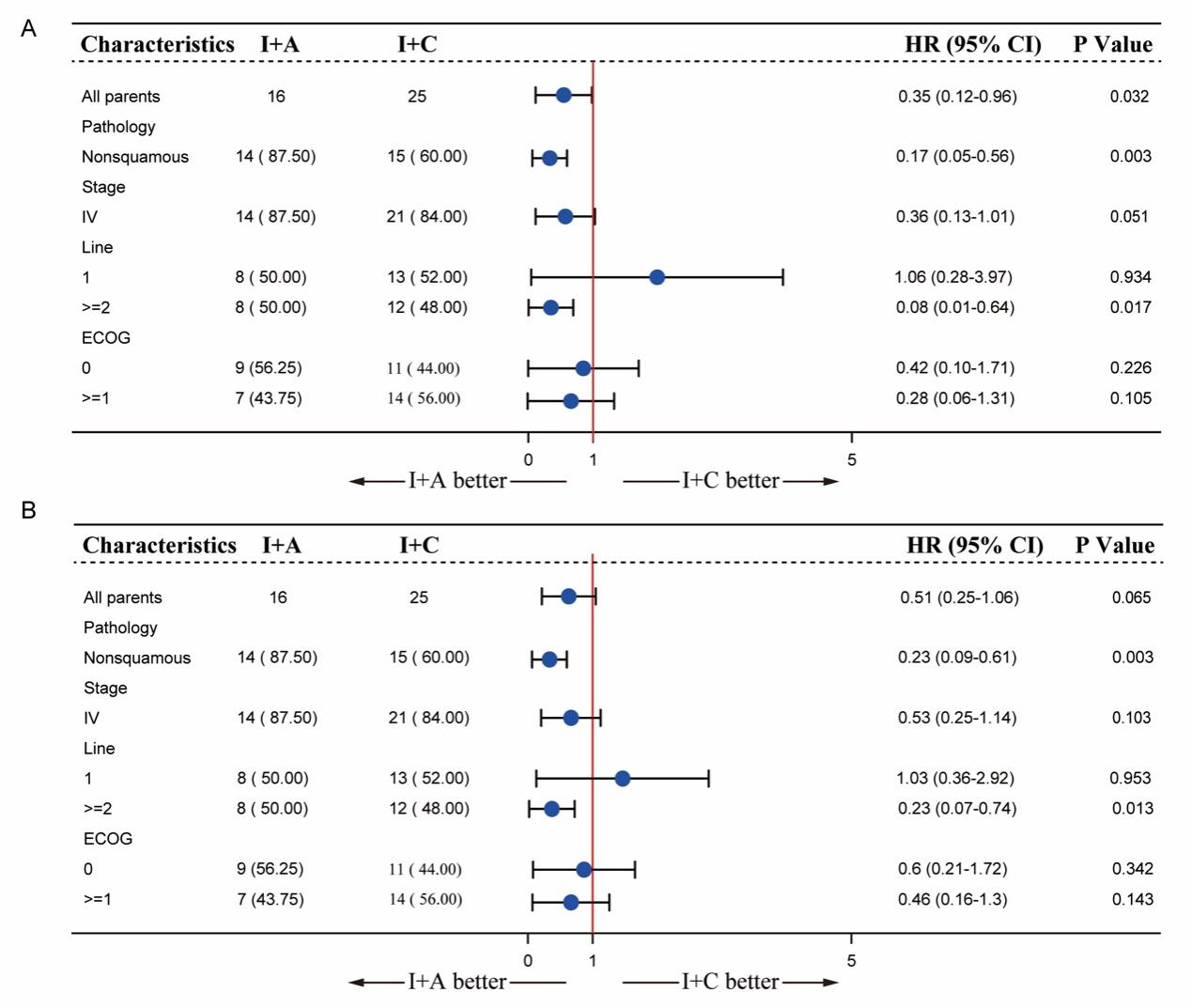 Supplementary Figure 4. Subgroup analysis of OS and PFS in patients who received I+A and I+C treatment. (A) overall survival (OS) and (B) Progression-free survival (PFS). Only 2 patients were pathologically diagnosed with squamous cells in I+A group and 2 patients were diagnosed with stage III NSCLC in I+A group. These two subgroups are not shown because of the sample number (<5). ECOG: Eastern Cooperative Oncology Group performance score. I+A: immune checkpoint inhibitors plus antiangiogenetic treatment. I+C: immune checkpoint inhibitors plus chemotherapy.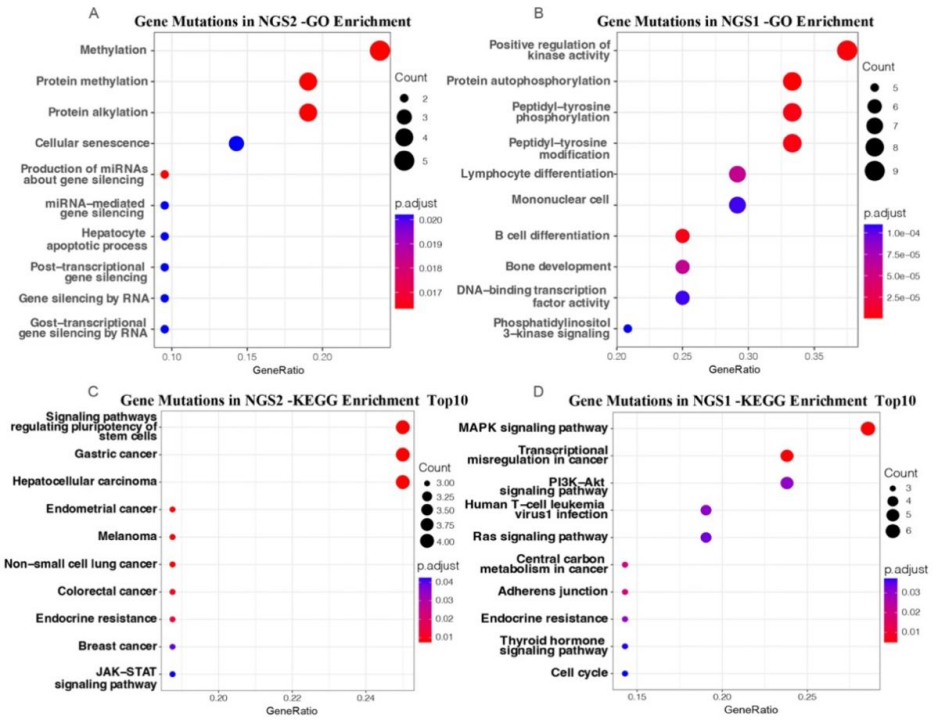 Supplementary Figure 5. GO and KEGG Enrichment analysis of NGS data for 5 patients before AR and after AR. A and C show the GO and KEGG Enrichment analysis of NGS detection after AR, respectively. B and D show the GO and KEGG Enrichment analysis of NGS detection before AR, respectively.Patient characteristicsNumber (%)Age(years) <6553 (67.9%)³6525 (32.1%)Gender Female 19 (24.4%)Male 59 (75.6%)Histology Non-squamous49 (62.8%)Squamous29 (37.2%)Tobacco use historyNever30 (38.5%)Previous48 (61.5%)ECOG performance status039 (50.0%)139 (50.0%)Clinical staging III16 (20.5%)IV62 (79.5%)Lines of immunotherapy139 (50.0%)³239 (50.0%)PD-L1 expression level, n (%)<1%18 (23.1%)1%–49%16 (20.5%)³50%16 (20.5%)Unknown28 (35.9%)TMBLow 17 (21.8%)High20 (25.6%)Unknow41 (52.6%)Evaluation of efficacyPR44 (56.4%)SD34 (43.6%)Type of immunotherapy (prior therapies before AR)Monotherapy15 (19.2%)Combination therapy63 (80.8%)ParametersUnivariable analysisHR (95% CI)P-valueMultivariable analysisHR (95% CI)P-valueAge 65years* vs. 65 years1.30 (0.67-2.53)0.450——Female* vs. male1.67 (0.76-3.64)0.179——Non-squamous* vs. squamous1.05 (0.54-2.02)0.890——Never smoker* vs. previous smoker1.05 (0.55-2.00)0.887——ECOG PS 0* vs. 11.08 (0.57-2.02)0.820——Stage III* vs. IV1.32 (0.55-3.17)0.516——Lines of immunotherapy1 (ref)—ref——21.14 (0.60-2.16)0.686——PD-L1 expression level (%)1ref1–491.46 (0.54-3.94)0.456——502.58 (0.99-6.70)0.052——Unknown1.17 (0.46-3.00)0.747——TMB——LowrefHigh1.48 (0.60-3.64)0.396——Unknown0.99 (0.43-2.28)0.988——Bone metastasis, yes vs. no1.17 (0.54-2.55)0.698——Brain metastasis, yes vs. no2.92 (1.41-6.03)0.0085.47(2.44-12.25)＜0.001Treatment strategy——SOC—ref—RefI-alone0.13 (0.04-0.39)0.0000.08(0.02-0.26)＜0.001I  A0.19 (0.07-0.52)0.0010.14(0.05-0.40)＜0.001I  C0.58 (0.28-1.19)0.135